IAP-1: 	PROPOSAL ON THE GLOSSARY OF TERMS FOR THE STRATEGIC PLAN OF THE ITU FOR 2016-2019	IAP/34A1/1Proposal on the Glossary of terms for the Strategic Plan
of the ITU for 2016-2019CITEL proposes the Glossary of Terms in Annex I as an Inter-American Proposal for the 2014 World Telecommunication Development Conference (WTDC-14) and the 2014 ITU Plenipotentiary Conference (PP-14).Annex I:	Glossary of the Strategic Plan for the Union for 2016-2019.ANNEX IPreliminary agreed Glossary of the Strategic Plan for the Union for 2016-2019List of Terms in all 6 Official LanguagesIAP-2: 	PROPOSAL ON THE STRUCTURE OF THE STRATEGIC PLAN OF THE ITU FOR 2016-2019INTRODUCTION:The ITU Council Working Group for the Elaboration of the draft Strategic Plan and draft Financial Plan of the Union for 2016-2019 (CWG-SPFP), at its 2nd meeting held in Geneva, Switzerland, on 13-14 November 2013, discussed and approved a preliminary structure for the Strategic Plan of the ITU.During the discussion, Member States agreed on a set of principles to be observed in the elaboration of Resolution 71 and of the Strategic Plan itself. The Strategic Plan for the ITU for 2016-2019 should:be more concise and more efficient than the current plan;avoid repetition of competencies between the general-secretariat and the three sectors of the ITU;propose ITU-wide Vision, Mission and Strategic Goals and Targets;contain Sector and Inter-Sectoral Objectives/Processes/Outcomes;foresee the implementation and the methodologies for evaluation of the strategic plan.Moreover, CWG-SPFP decided that Resolution 71 should contain three annexes:Annex I will contain an introduction on the role of the sectors and a situational analysis on telecommunications/ICT;Annex II will contain the Strategic Plan itself;Annex III will contain the Glossary of Terms used in the elaboration of the Strategic Plan.PROPOSAL:	IAP/34A1/2The Member States of CITEL propose the Structure of the Strategic Plan of the ITU for 2016-2019, as presented in Annex II, as an Inter-American Proposal that will be presented to the 2014 World Telecommunication Development Conference (WTDC-14) and to the 2014 ITU Plenipotentiary Conference (PP-14).Annex II: Preliminary agreed structure of the Strategic Plan for the Union for 2016-2019.ANNEX IIProposed structure of the Strategic PlanAnnex 1 to Resolution 71: Background Information-	Introduction	-	Role of Sectors / Governing Bodies-	Situational Analysis	-	Brief review of the implementation of Strategic Plan for the Union for 2012-2015	-	The telecommunication/ICT environmentAnnex 2 to Resolution 71: Strategic Plan for the Union for 2016-2019-	ITU Vision, Mission [and Values]-	Strategic Goals and Targets of the Union-	Strategic Risk Management and Mitigation-	Sector and Inter-Sectoral Objectives / Processes / Outcomes-	Implementation and evaluationAnnex 3 to Resolution 71: GlossaryCurrent Annex 1 of Resolution 711	Introduction2	The changing telecommunication/ICT environment and its implications for the Union3	Strategic orientations and goals4	Part I – Sectoral Objectives and Outputs5	Part II – Linking sectoral and GS objectives with the strategic orientations and goals of the Union6	Part III – General description of terms used in the Resolution 71Plenipotentiary Conference (PP-14)
Busan, 20 October – 7 November 2014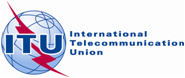 PLENARY MEETINGAddendum 1 to
Document 34-EPLENARY MEETING28 February 2014PLENARY MEETINGOriginal: English/SpanishMember States of the Inter-American Telecommunication Commission (CITEL)Member States of the Inter-American Telecommunication Commission (CITEL)INTER-AMERICAN PROPOSALS FOR THE WORK OF THE CONFERENCEINTER-AMERICAN PROPOSALS FOR THE WORK OF THE CONFERENCETermGlossary in the current SPGlossary budget 2010-2011Working VersionActivities-Activities are various actions/services of a department, or a Sector Bureau (cost centre) for transforming resources (input) into outputs. They are regular operational tasks performed by the staff members in their daily operations. An activity can stand alone or can be an element of a comprehensive business process. The set of activities of a department should represent the services the department offers inside or outside the organization to its different clients. General activities apply to all ITU. Specific activities apply only to the particular department or Sector Bureau which offers the services in questionActivities are various actions/services for transforming resources (inputs) into outputs.Expected resultsExpected results should reflect the desired outcome of activities (outputs, which are sometimes referred to as "outcomes"). They should be linked, where applicable, to the underlying objectives of the strategic plan.Expected results should reflect the desired outcome of activities (outputs). They should be linked, where applicable, to the underlying objectives of the strategic plan. Expected results may be expressed as a quantitative standard, value or rate leading to the fulfilment of a certain objective. They can also be expressed in terms of quality and timeliness. From the specification of expected results, key performance indicators can be derived in order to quantify and measure results.Expected results should reflect the desired outputs leading to the achievement of objectives. They should be evaluated against the actual results. They should be linked, where applicable, to the underlying objectives of the strategic plan.Financial Plan-The financial plan covers a four-year periodThe Financial Plan covers a four-year period and sets up the financial basis from which biennial budgets can be elaborated.The Financial Plan is elaborated within the context of Decision 5 (Revenue and Expenses for the Union) which reflects, inter alia, the amount of the contributory unit approved by the Plenipotentiary Conference.It should be aligned with the Strategic Plan.Inputs--Inputs are resources, such as financial, human, material and technological resources, used by activities to produce outputs.Key Performance Indicators (KPIs)KPIs are the criteria used to measure the achievement of outputs (or outcomes). These indicators may be qualitative or quantitative.Key performance indicators (KPIs) are the criteria or features used to measure the achievement of outputs, which in turn serve to fulfil the various objectives defined in the strategic planning process. These indicators can be qualitative, quantitative, or both. They are designed to provide a scale against which to measure and show progress towards producing outputs and achieving objectives.KPIs are the criteria used to measure the achievement of outputs (or outcomes). These indicators may be qualitative or quantitative.MissionMission refers to the main overall function of the Union, as per the Basic Instruments of ITU.The mission of a Sector or of the ITU General Secretariat describes its main overall function, as set out in the ITU Constitution and Convention.Mission refers to the main overall purposes of the Union, as per the Basic Instruments of ITU.ObjectivesObjectives refer to the specific purposes and aims of individual Sectors and of the General Secretariat. Objectives refer to the specific purposes and aims of individual Sectors and of the General Secretariat. They describe the expected results to be achieved in a given period.Objectives refer to the specific aims of the Sector and Inter-Sectoral activities in a given period.Operational PlanThe operational plans of the three Sectors and the General Secretariat play a critical role in linking the strategic and financial plans of the Union. They are prepared annually, covering the subsequent year and the following three-year period. The Council approves the four-year rolling operational plans.The Operational Plan is prepared on a yearly basis by each Bureau in consultation with the relevant Advisory Group and by the General Secretariat in accordance with the Strategic and Financial Plans. It contains the detailed plan for the subsequent year and a forecast for the following three-year period for each Sector and the General Secretariat. The Council reviews and approves the four-year rolling operational plans.Outcomes--Outcomes provide an indication as to whether the objective is being achieved. Outcomes are usually partly, but not entirely, within the control of the organization.OutputsOutputs refer to the final products and services delivered by the ITU (e.g. deliverables of a programme).Outputs refer to the final products or services delivered by the ITU (e.g. deliverables of a programme). Outputs can be those of individual Sectors or Union-wide intersectoral products and services. Outputs are cost objects and are represented in the SAP cost accounting system by internal orders.The Outputs are the final tangible results, deliverables, products and services achieved by the Union in the implementation of the operational plans. Outputs are cost objects and are represented in the applicable cost accounting system by internal orders.Performance indicators (PIs)-Performance indicators are the criteria used to measure the achievement of outputs or the objectives in the personal appraisal or activities of work plans. These indicators may be qualitative or quantitative.Processes-.-Set of consistent activities intended to meet an intended objective / goal.Results-based budgeting (RBB)-Results-based budgeting (RBB) is the programme budget process in which (a) the programme is formulated in order to meet a set of predefined objectives and expected results; (b) the expected results justify resource requirements, which are derived from and linked to outputs produced to achieve the expected results; and (c) actual performance in achieving results is measured by key performance indicators.Results-based budgeting (RBB) is the programme budget process in which (a) the programme is formulated in order to meet a set of predefined objectives and expected results; (b) the expected results justify resource requirements, which are derived from and linked to outputs produced to achieve the expected results; and (c) actual performance in achieving results is measured by key performance indicators.Results-based Management (RBM)-Results-based Management is a management approach that directs organizational processes, resources, products and services towards the achievement of measurable results. It provides the management frameworks and tools for strategic planning, risk management, performance monitoring and evaluation and financing activities based on targeted results.Strategic GoalsGoals refer to the Union's high-level targets to which the objectives of the Sectors and the ITU General Secretariat contribute, directly or indirectly.Goals refer to the Union’s high-level targets to which the objectives of the Sectors and the ITU General Secretariat contribute, directly or indirectly. These relate to the whole of ITU.Strategic Goals refer to the Union’s high-level targets to which the objectives contribute, directly or indirectly. These relate to the whole of ITU.Strategic PlanThe strategic plan of the Union, covering a four-year period, is the main instrument embodying the Union's strategic vision. It is approved by the Plenipotentiary Conference. The Strategic Plan defines the Strategy of the Union for a four-year period in order to fulfil its Mission. It defines Strategic Goals and Objectives and represents the plan of the Union within that period. It is the main instrument embodying the Union’s strategic vision.Strategic Risks--Strategic risks refer to the uncertainties and untapped opportunities that affect an organization’s strategy and strategy execution.Strategic Risk Management (SRM)--Strategic Risk Management is a management practice that identifies and focuses action on uncertainties and untapped opportunities that affect an organizations ability to deliver on its mission.Strategic Target--Strategic targets are the expected results during the period of the strategic plan; they provide an indication as to whether the Goal is being achieved. Targets may not always be achieved for reasons that may be beyond the control of the Union.Values--ITU’s shared and common beliefs that drive its priorities and guide all decision making processes.Vision--The better world ITU wants to see.EnglishArabChineseFrenchRussianSpanishActivitiesالأنشطة活动ActivitésВиды деятельностиActividadesExpected resultsالنتائج المتوقعة预期结果Résultats attendusОжидаемые результатыResultados previstosFinancial Planالخطة المالية财务规划Plan financierФинансовый планPlan FinancieroInputsالمدخلات投入，输入意见（取决于上下文）ContributionsИсходные ресурсыInsumosKey Performance Indicators مؤشرات الأداء الأساسية关键业绩指标Indicateurs fondamentaux de performanceКлючевые показатели деятельности (KPI)Indicadores fundamentales de rendimientoMissionالرسالة使命MissionМиссияMisiónObjectivesالغايات [ / أهداف]部门目标ObjectifsЗадачиObjetivosOperational Planالخطة التشغيلية运作规划Plan opérationnelОперативный планPlan OperacionalOutcomesالنتائج结果RésultatsКонечные результатыResultadosOutputsالنواتج输出成果ProduitsНамеченные результаты деятельностиProductosPerformance indicatorsمؤشرات الأداء业绩指标Indicateurs de performanceПоказатели деятельности (PI)Indicadores de rendimientoProcessesالعمليات进程ProcessusПроцессыProcesosResults-based budgetingالميزنة على أساس النتائج基于结果的预算制定Budgétisation axée sur les résultatsСоставление бюджета, ориентированного на результаты (БОР)[Elaboración del] Presupuesto basado en los resultadosResults-based Management الإدارة على أساس النتائج基于结果的管理Gestion axée sur les résultatsУправление, ориентированное на результаты (УОР)Gestión basada en los resultadosStrategic Goalsالأهداف الاستراتيجية总体战略目标Buts stratégiquesСтратегические целиMetas estratégicasStrategic Planالخطة الاستراتيجية战略规划Plan stratégiqueСтратегический планPlan EstratégicoStrategic Risksالمخاطر الاستراتيجية战略风险Risques stratégiquesСтратегические рискиRiesgos estratégicosStrategic Risk Management إدارة المخاطر الاستراتيجية战略风险管理Gestion des risques stratégiquesУправление стратегическими рисками (УСР)Gestión de riesgos estratégicosStrategic Targetالمقاصد الاستراتيجية具体战略目标Cible stratégiqueСтратегический целевой показательFinalidad estratégicaValuesالقيم价值/价值观ValeursЦенностиValoresVisionالرؤية愿景VisionКонцепцияVisión